Túrakód: KJM_Kult-s_1 / Táv.: 2,5 /	Frissítve: 2023-10-26Túranév: KJM Kultúrséta_1A Koszta József Múzeum által kért útvonalon, állomásokkal és elnevezésekkel lett kialakítva a túra.Az állomásokhoz tartozó leírásokat, irodalmi anyagokat, képeket is az intézmény állította össze.A Szent-S-kör webes felületet és rendszerének lehetőségeit biztosítja a túra számára, valamint a letölthető nyomvonalat és útleírást készítette el.Az ellenőrzőpontok tábláinak tartalmát is mi szerkesztettük.Jó túrázást, eredményes teljesítést!A túra/séta 8 résztávból áll. Teljesítése 9 ellenőrzőpont igazolást igényel. Kiindulási pontja: Régi Gőzfürdő épülete
8009 koordinátái: N46 39.047 E20 15.083Végpontja: Egykori Zsinagóga
8021 koordinátái: N46 39.165 E20 15.998(A túra navigációjának elsődleges anyaga a letölthető nyomvonal. A leírás nem helyettesíti a nyomvonal használatát, csupán kiegészíti azt.)1. résztáv: /Régi Gőzfürdő épülete - Csallány Gábor Kiállítóhely/A kiindulópont teljesítésigazolási QR-kód beolvasását (nagyobb méretű QR-kód), valamint a kisebb méretű kód alatt található tájékoztatóanyag áttanulmányozását követően É-i irányba, a Kurcától távolodóan, a Liget területén elhelyezkedő épület felé induljunk. Következő megállónk itt, mindössze 120 m sétát követően található a Csallány Gábor Kiállítóhely bejáratánál, a kubikus szobor mögött.(Csallány Gábor Kiállítóhely / 8010 koordinátái: N46 39.100 E20 15.036)

2. résztáv: /Csallány Gábor Kiállítóhely - Szent Anna Templom/Az állomás igazolása és tájékoztató anyagának kezelését követően a szobor felé távolodjunk az épülettől. A sétányon kissé jobbra tartva, K-i irányba haladjunk a parkban, a forgókapun át a város központja felé. A Kurcán átkelve a körforgalomnál jobbra (D) fordulva rövidesen megpillantjuk a Szent Anna Templomot, melynek toronybejáratán található a pont táblája.(Szent Anna Templom / 8011 koordinátái: N46 39.051 E20 15.282)
3. résztáv: /Szent Anna Templom - Olimpiai tölgy, Polg. Leányiskola/Elhaladva a templom előtt az út túlsó oldalán található a Horváth Mihály Gimnázium. (Tájékoztató anyagát a templomot feldolgozó oldalon találhatjuk.)A gimnáziumi épület elhagyása után rövidesen gyalogátkelőhöz érünk. Itt átkelve megérkeztünk az Olimpiai tölgy tövéhez. A pont táblája a fát körülölelő téglaív távolabbi sarkán található.(Olimpiai tölgy, Polg. Leányiskola
8013 koordinátái: N46 38.955 E20 15.479)
4. résztáv: / Olimpiai tölgy, Polgári Leányiskola - Péter Pál Polgárház/Az iskolaépület túloldalán visszafelé (É-ÉK) vezet tovább a séta nyomvonala.130 m megtételét követően ismét megálló következik a Péter Pál Polgárház előtt. A kódok a kerítésen, a bejárat mellett találhatóak. Itt érhető el a Tóth József Színház épületéhez tartozó tájékoztató is!(Péter Pál Polgárház / 8014 koordinátái: N46 39.022 E20 15.458)
5. résztáv: /Péter Pál Polgárház - Kiss Bálint Ref. Ált. Isk./Tartsuk irányunk a körforgalomig! Ekkor, már a túlsó oldalon található Tóth József Színház épülete mellett haladunk. (Fő homlokzatát a nyomvonalról történő kitéréssel tudjuk megtekinteni.)A túra a körforgalomnál balra (NY-ÉNY) vezet tovább. Elhaladva a Szentes Ház előtt, átvágva a Város főterén (Kossuth tér). Szemben emelkedik a Megyeháza és a Koszta József Múzeum épülete, melyről a következő tábla információi között találunk tájékoztatót. A felület „rejti” az (Erzsébet tér háttéranyagát is.)A Megyeháza épületétől jobbra (É) van a Kiss Bálint Református Általános Iskola. Az épület előtti tájékoztató tábla felőlünk lévő oszlopán találhatóak a QR-kódok.(Kiss Bálint Ref. Ált. Isk. / 8015 koordinátái: N46 39.160 E20 15.359)
6. résztáv: / Kiss Bálint Ref. Általános Iskola - Fridrich Fényírda/Sétánk a Református nagytemplom megkerülésével halad tovább, melynek tájékoztató anyaga az iskola kisebb QR-kódja alatt volt megtalálható.A sétáló utcán (Nagy Ferenc utca) jutunk el az Őze Lajos Filmszínház épületéig. Itt jobbra (D) fordulva közelítjük meg a Fridrich Fényírda műtermét a Rózsa Gábor téren keresztül.(Fridrich Fényírda / 8004 koordinátái: N46 39.134 E20 15.543)Ezen táblához tartozó információs felület alján találunk linket a Tóth József Színház, a Görög ortodox templom és az Őze Lajos Filmszínházzal kapcsolatban.
7. résztáv: / Fridrich Fényírda - Evangélikus templom/Továbbhaladva, D-i irányba távolodjunk az épülettől a főutca (Kossuth Lajos u.) irányába. Kiérve a posta épülete áll velünk szemben. Balra (D-DK) vezet a túra nyomvonala tovább, de innen már láthatjuk is az Evangélikus templomot. Az ellenőrzőpont a templom előtt elhelyezett tájékoztatótábla szerkezetén található. Itt tájékozódhatunk az út túlsó oldalán található Megváltó Patika háttéranyagáról is.(Evangélikus templom / 8019 koordinátái: N46 39.088 E20 15.606)
8. résztáv: / Evangélikus templom - Egykori Zsinagóga/A Megváltó Patika érintésével a díszkút mellett elhaladva keljünk át a főutcán, hogy az eddigieknél némileg hosszabb résztávval az utcát és a nyomvonalat követve elérjük a túra végpontját az Egykori Zsinagóga É-i, jelenleg használatos bejárata felöli oldalán.(Egykori Zsinagóga / 8021 koordinátái: N46 39.165 E20 15.998)
Kellemes időtöltést!Feldolgozták: Koszta József Múzeum, Grecsó Erzsébet, 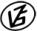 Tapasztalataidat, élményeidet őrömmel fogadjuk! 
(Fotó és videó anyagokat is várunk.)